АГЕНЦИЯ ПО ОБЩЕСТВЕНИ ПОРЪЧКИ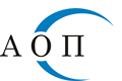 1000 София, ул. "Леге" 4 e-mail: aop@aop.bg, pk@aop.bg интернет адрес: http://www.aop.bgОбявление за възлагане на обществена поръчка на стойност по чл. 20, ал. 3 или ал. 7 от ЗОПОбява за събиране на оферти ◯Покана до определени лица ◯РАЗДЕЛ IV: Предишна публикация относно тази поръчкаОбява за събиране на оферти/покана до определени лица, публикувана в РОП под №[……] от [……] (дд/мм/гггг) РАЗДЕЛ V: Възлагане/прекратяване на поръчката ¹Поръчка № (Договор №):  [……]	Обособена позиция номер: ²  [……]Наименование: [……]Възложена е поръчка/обособена позиция	◯ да ◯ неВъзлагащият орган/възложителят носи отговорност за гарантиране на спазване на законодателството на Европейския съюз и на всички приложими законимоля, повторете, колкото пъти е необходимов приложимите случаи4 ако тази информация е известнаможе да бъде присъдена важност вместо тежестможе да бъде присъдена важност вместо тежест; ако цената е единственият критерий за възлагане, тежестта не се използваРАЗДЕЛ I: ВъзложителI.1) Наименование и адресиРАЗДЕЛ I: ВъзложителI.1) Наименование и адресиОфициално наименование:[……]Официално наименование:[……]Национален регистрационен номер ²:[……]Национален регистрационен номер ²:[……]Пощенски адрес:[……]Пощенски адрес:[……]Град:[……]код NUTS:[……]Пощенски код:[……]Държава:[……]Лице за контакт: [……]Лице за контакт: [……]Електронна поща:[……]Електронна поща:[……]Телефон:[……]Факс:[……]Интернет адрес/иОсновен адрес: (URL) [……]Адрес на профила на купувача: (URL) [……]Интернет адрес/иОсновен адрес: (URL) [……]Адрес на профила на купувача: (URL) [……]РАЗДЕЛ II: Предмет II.1) Обхват на обществената поръчка:РАЗДЕЛ II: Предмет II.1) Обхват на обществената поръчка:РАЗДЕЛ II: Предмет II.1) Обхват на обществената поръчка:РАЗДЕЛ II: Предмет II.1) Обхват на обществената поръчка:II.1.1) Наименование: [……]II.1.1) Наименование: [……]II.1.1) Наименование: [……]II.1.1) Наименование: [……]II.1.2) Основен CPV код: [……]  Допълнителен CPV код ¹ ²: [……]II.1.2) Основен CPV код: [……]  Допълнителен CPV код ¹ ²: [……]II.1.2) Основен CPV код: [……]  Допълнителен CPV код ¹ ²: [……]II.1.2) Основен CPV код: [……]  Допълнителен CPV код ¹ ²: [……]II.1.3) Обект на поръчката:◯Строителство◯Доставки◯УслугиII.1.3) Обект на поръчката:◯Строителство◯Доставки◯УслугиII.1.3) Обект на поръчката:◯Строителство◯Доставки◯УслугиII.1.3) Обект на поръчката:◯Строителство◯Доставки◯УслугиII.1.4) Кратко описание: [……]II.1.4) Кратко описание: [……]II.1.4) Кратко описание: [……]II.1.4) Кратко описание: [……]II.1.5) Обща стойност на поръчката  (без ДДС): [….]             Валута:[….]II.1.5) Обща стойност на поръчката  (без ДДС): [….]             Валута:[….]II.1.5) Обща стойност на поръчката  (без ДДС): [….]             Валута:[….]II.1.5) Обща стойност на поръчката  (без ДДС): [….]             Валута:[….]II.1.6) Обособени позиции (когато е приложимо):      ◯ да ◯ неII.1.6) Обособени позиции (когато е приложимо):      ◯ да ◯ неII.1.6) Обособени позиции (когато е приложимо):      ◯ да ◯ неII.1.6) Обособени позиции (когато е приложимо):      ◯ да ◯ неРАЗДЕЛ II: Описание/Обособена позицияРАЗДЕЛ II: Описание/Обособена позицияРАЗДЕЛ II: Описание/Обособена позицияРАЗДЕЛ II: Описание/Обособена позицияII.2) Описание ¹II.2) Описание ¹II.2) Описание ¹II.2) Описание ¹II.2.1) Наименование: ² [……]II.2.1) Наименование: ² [……]Обособена позиция нoмер: ² [……]Обособена позиция нoмер: ² [……]II.2.2) Допълнителни CPV кодове: ²Основен CPV код: ¹ [……]  Допълнителен CPV код: ² [……]II.2.2) Допълнителни CPV кодове: ²Основен CPV код: ¹ [……]  Допълнителен CPV код: ² [……]II.2.2) Допълнителни CPV кодове: ²Основен CPV код: ¹ [……]  Допълнителен CPV код: ² [……]II.2.2) Допълнителни CPV кодове: ²Основен CPV код: ¹ [……]  Допълнителен CPV код: ² [……]II.2.3) Място на изпълнение: [……]Основно място на изпълнение:  [……]	код NUTS:[……]II.2.3) Място на изпълнение: [……]Основно място на изпълнение:  [……]	код NUTS:[……]II.2.3) Място на изпълнение: [……]Основно място на изпълнение:  [……]	код NUTS:[……]II.2.3) Място на изпълнение: [……]Основно място на изпълнение:  [……]	код NUTS:[……]II.2.4) Описание на обществената поръчка: (естество и количество на строителните работи, доставки или услуги или указване на потребности и изисквания) [……]II.2.4) Описание на обществената поръчка: (естество и количество на строителните работи, доставки или услуги или указване на потребности и изисквания) [……]II.2.4) Описание на обществената поръчка: (естество и количество на строителните работи, доставки или услуги или указване на потребности и изисквания) [……]II.2.4) Описание на обществената поръчка: (естество и количество на строителните работи, доставки или услуги или указване на потребности и изисквания) [……]II.2.5) Критерии за възлагане ¹ ²□ Критерий за качество  - Име[……] / Тежест [……] ¹ ² ²⁰□ Критерий, свързан с разходи - Име[……] / Тежест [……]  ¹ ²⁰	□ Цена - Тежест [……] ² ¹II.2.5) Критерии за възлагане ¹ ²□ Критерий за качество  - Име[……] / Тежест [……] ¹ ² ²⁰□ Критерий, свързан с разходи - Име[……] / Тежест [……]  ¹ ²⁰	□ Цена - Тежест [……] ² ¹II.2.5) Критерии за възлагане ¹ ²□ Критерий за качество  - Име[……] / Тежест [……] ¹ ² ²⁰□ Критерий, свързан с разходи - Име[……] / Тежест [……]  ¹ ²⁰	□ Цена - Тежест [……] ² ¹II.2.5) Критерии за възлагане ¹ ²□ Критерий за качество  - Име[……] / Тежест [……] ¹ ² ²⁰□ Критерий, свързан с разходи - Име[……] / Тежест [……]  ¹ ²⁰	□ Цена - Тежест [……] ² ¹II.2.7) Информация относно опциитеОпции:   ◯ да ◯ неОписание на опциите: [……]II.2.7) Информация относно опциитеОпции:   ◯ да ◯ неОписание на опциите: [……]II.2.7) Информация относно опциитеОпции:   ◯ да ◯ неОписание на опциите: [……]II.2.7) Информация относно опциитеОпции:   ◯ да ◯ неОписание на опциите: [……]II.2.8) Информация относно средства от Европейския съюз:Обществената поръчка е във връзка с проект и/или програма, финансиран/а със средства от Европейския съюз       ◯ да ◯ не      Идентификация на проекта: [……]II.2.8) Информация относно средства от Европейския съюз:Обществената поръчка е във връзка с проект и/или програма, финансиран/а със средства от Европейския съюз       ◯ да ◯ не      Идентификация на проекта: [……]II.2.8) Информация относно средства от Европейския съюз:Обществената поръчка е във връзка с проект и/или програма, финансиран/а със средства от Европейския съюз       ◯ да ◯ не      Идентификация на проекта: [……]II.2.8) Информация относно средства от Европейския съюз:Обществената поръчка е във връзка с проект и/или програма, финансиран/а със средства от Европейския съюз       ◯ да ◯ не      Идентификация на проекта: [……]II.2.9) Допълнителна информация: [……]II.2.9) Допълнителна информация: [……]II.2.9) Допълнителна информация: [……]II.2.9) Допълнителна информация: [……]V.1) Информация относно невъзлаганеМотиви за прeкратяване на възлагането на поръчката/самостоятелно обособената позиция [……]Кратко описание на фактическите обстоятелства, които обуславят прекратяването [……]V.1) Информация относно невъзлаганеМотиви за прeкратяване на възлагането на поръчката/самостоятелно обособената позиция [……]Кратко описание на фактическите обстоятелства, които обуславят прекратяването [……]V.1) Информация относно невъзлаганеМотиви за прeкратяване на възлагането на поръчката/самостоятелно обособената позиция [……]Кратко описание на фактическите обстоятелства, които обуславят прекратяването [……]V.1) Информация относно невъзлаганеМотиви за прeкратяване на възлагането на поръчката/самостоятелно обособената позиция [……]Кратко описание на фактическите обстоятелства, които обуславят прекратяването [……]V.2) Възлагане на поръчкатаV.2) Възлагане на поръчкатаV.2) Възлагане на поръчкатаV.2) Възлагане на поръчкатаV.2.1) Дата на сключване на договора: [……] (дд/мм/гггг) V.2.1) Дата на сключване на договора: [……] (дд/мм/гггг) V.2.1) Дата на сключване на договора: [……] (дд/мм/гггг) V.2.1) Дата на сключване на договора: [……] (дд/мм/гггг) V.2.2) Информация относно офертиБрой на получените оферти: [……]Брой на офертите, постъпили от МСП: : [……] (МСП - както е определено в Препоръка 2003/361/ЕО на Комисията)	Поръчката е възложена на група от икономически оператори:	◯ да ◯ неV.2.3) Наименование и адрес на изпълнителя ¹V.2.2) Информация относно офертиБрой на получените оферти: [……]Брой на офертите, постъпили от МСП: : [……] (МСП - както е определено в Препоръка 2003/361/ЕО на Комисията)	Поръчката е възложена на група от икономически оператори:	◯ да ◯ неV.2.3) Наименование и адрес на изпълнителя ¹V.2.2) Информация относно офертиБрой на получените оферти: [……]Брой на офертите, постъпили от МСП: : [……] (МСП - както е определено в Препоръка 2003/361/ЕО на Комисията)	Поръчката е възложена на група от икономически оператори:	◯ да ◯ неV.2.3) Наименование и адрес на изпълнителя ¹V.2.2) Информация относно офертиБрой на получените оферти: [……]Брой на офертите, постъпили от МСП: : [……] (МСП - както е определено в Препоръка 2003/361/ЕО на Комисията)	Поръчката е възложена на група от икономически оператори:	◯ да ◯ неV.2.3) Наименование и адрес на изпълнителя ¹Официално наименование:[……]Официално наименование:[……]Национален регистрационен номер: ² [……]Национален регистрационен номер: ² [……]Пощенски адрес:[……]Пощенски адрес:[……]Пощенски адрес:[……]Пощенски адрес:[……]Град:[……]код NUTS:[……]Пощенски код:[……]Държава:[……]Електронна поща:[……]Електронна поща:[……]Телефон:[……]Телефон:[……]Интернет адрес: (URL):  [……]Интернет адрес: (URL):  [……]Факс:[……]Факс:[……]	Изпълнителят е МСП:   	◯ да ◯ не	Изпълнителят е МСП:   	◯ да ◯ не	Изпълнителят е МСП:   	◯ да ◯ не	Изпълнителят е МСП:   	◯ да ◯ неV.2.4) Информация относно стойността на поръчката/обособената позиция (без да се включва ДДС)Първоначална обща прогнозна стойност на поръчката/обособената позиция: ² [….] Валута:[….]	Обща стойност на поръчката/обособената позиция: [….]	Валута:[….]V.2.4) Информация относно стойността на поръчката/обособената позиция (без да се включва ДДС)Първоначална обща прогнозна стойност на поръчката/обособената позиция: ² [….] Валута:[….]	Обща стойност на поръчката/обособената позиция: [….]	Валута:[….]V.2.4) Информация относно стойността на поръчката/обособената позиция (без да се включва ДДС)Първоначална обща прогнозна стойност на поръчката/обособената позиция: ² [….] Валута:[….]	Обща стойност на поръчката/обособената позиция: [….]	Валута:[….]V.2.4) Информация относно стойността на поръчката/обособената позиция (без да се включва ДДС)Първоначална обща прогнозна стойност на поръчката/обособената позиция: ² [….] Валута:[….]	Обща стойност на поръчката/обособената позиция: [….]	Валута:[….]РАЗДЕЛ VI: Допълнителна информация: [……]РАЗДЕЛ VI: Допълнителна информация: [……]РАЗДЕЛ VI: Допълнителна информация: [……]РАЗДЕЛ VI: Допълнителна информация: [……]VI.1) Допълнителна информация: ² [……]VI.1) Допълнителна информация: ² [……]VI.1) Допълнителна информация: ² [……]VI.1) Допълнителна информация: ² [……]VI.2) Дата на изпращане на настоящия документДата: [……] (дд/мм/гггг)VI.2) Дата на изпращане на настоящия документДата: [……] (дд/мм/гггг)VI.2) Дата на изпращане на настоящия документДата: [……] (дд/мм/гггг)VI.2) Дата на изпращане на настоящия документДата: [……] (дд/мм/гггг)